INDICAÇÃO Nº 1365/2021Sugere ao Poder Executivo Municipal, a roçagem e limpeza em área pública na extensão da Rua Cláudio Manoel da Costa, nas proximidades do nº 69, no bairro Rochelle II.Excelentíssimo Senhor Prefeito Municipal, Nos termos do Art. 108 do Regimento Interno desta Casa de Leis, dirijo-me a Vossa Excelência para sugerir que, por intermédio do Setor competente, seja realizada a roçagem e limpeza em área pública na extensão da Rua Cláudio Manoel da Costa, nas proximidades do nº 69, no bairro Rochelle II, neste município.  Justificativa:Conforme reivindicação de munícipes que procuraram por este vereador, solicito a roçagem e limpeza no referido local, devido o mata estar alto pessoas estão utilizando o local para jogar lixos e entulhos, solicito que seja colocado a cerca novamente ate que seja feito a calçada em toda extensão, sendo necessária a realização dos serviços acima supracitados com Urgência na via.Plenário “Dr. Tancredo Neves”, em 04 de abril de 2.021.JESUS                 Valdenor de Jesus G. Fonseca	   -Vereador-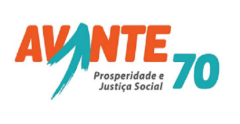 